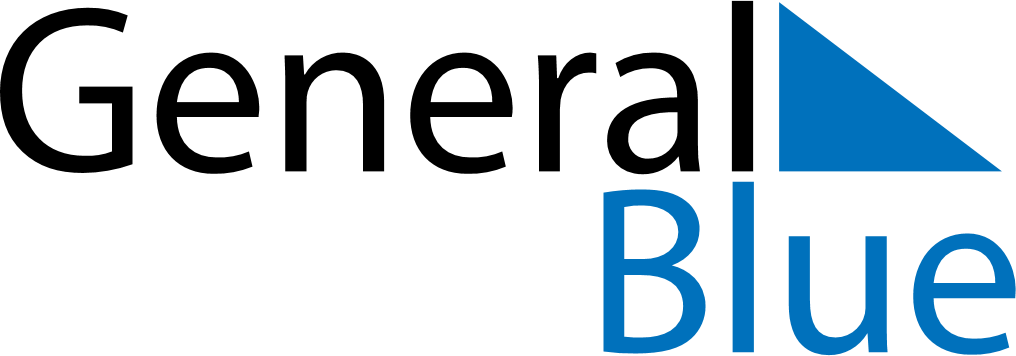 March 2022March 2022March 2022March 2022ParaguayParaguayParaguayMondayTuesdayWednesdayThursdayFridaySaturdaySaturdaySunday1234556Heroes’ Day78910111212131415161718191920212223242526262728293031